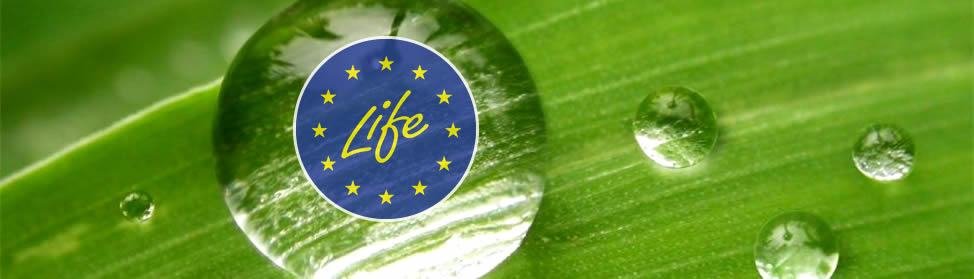 Strategic Integrated Projects: Environment LIFE-2021-STRAT-ENV-SIP-two-stageGli argomenti del bando Strategic Nature and Integrated Projects (SNAP/SIP) - LIFE-2021-STRAT-two-stage riguardano i progetti strategici integrati (SIP) e i progetti strategici naturalistici (SNAP) LIFE. I SIP mirano all'attuazione dei seguenti tipi di piani, strategie o piani d'azione richiesti da specifiche normative o politiche dell'UE in materia di ambiente, clima o energia.Nell'ambito del sottoprogramma Economia circolare e qualità della vita:Economia circolare: piani d'azione, strategie, tabelle di marcia o simili, nazionali o regionali, che sono ufficialmente approvati, includono azioni o obiettivi specifici e misurabili, con una tempistica chiara e sono in linea con o integrano gli obiettivi dell'azione dell'economia circolare dell'UE Piano.Rifiuti: Piani di Gestione dei Rifiuti (WMP) e/o Programmi di Prevenzione dei Rifiuti nazionali e regionali ai sensi degli articoli 28 e 29 della Direttiva Quadro Rifiuti 2019/1004.Acqua: piani di gestione dei bacini idrografici (RBMP) ai sensi dell'allegato VII della direttiva quadro sulle acque 2000/60, piani di gestione del rischio di alluvioni (PRMP) ai sensi della direttiva sulle alluvioni 2007/60, strategie per l'ambiente marino ai sensi della direttiva quadro sulla strategia per l'ambiente marino 2008/56 .Aria: Piani per la qualità dell'aria ai sensi della Direttiva sulla qualità dell'aria ambiente 2008/50 o Programmi nazionali di controllo dell'inquinamento atmosferico (NAPCP) ai sensi della Direttiva sui limiti nazionali di emissione 2016/2284. 
Nell'ambito del sottoprogramma Mitigazione e adattamento ai cambiamenti climatici:Piani nazionali per l'energia e il clima (NECP) ai sensi del regolamento 2018/1999 sulla governance dell'Unione dell'energia e dell'azione per il clima.Piani d'azione nazionali per l'efficienza energetica (NEEAP).Strategie di adattamento o piani d'azione nazionali o regionali.Piani d'azione urbani o basati sulla comunità che aprono la strada alla transizione verso una società climaticamente neutra e/o resiliente al clima.Strategie di mitigazione dei gas serra o tabelle di marcia economiche nazionali, regionali o specifiche del settore/settore che contribuiscono alla neutralità climatica. 
Gli SNAP mirano all'attuazione dei seguenti tipi di piani, strategie o piani d'azione richiesti dalla legislazione o politica ambientale specifica dell'UE:i Quadri d'azione prioritaria (PAF) ai sensi dell'articolo 8 della Direttiva Habitat 92/43 e43  altri piani o strategie adottati a livello internazionale, nazionale, regionale o multiregionale dalle autorità per la natura e la biodiversità, che attuano la politica o la legislazione dell'UE in materia di natura e/o biodiversità e includono azioni o obiettivi specifici e misurabili, con una tempistica e un budget chiari.Questo bando copre i seguenti argomenti: Progetti Integrati Strategici - Azione per il ClimaLIFE-2021-STRAT-CLIMA-SIP-two-stage: Strategic Integrated Projects: Climate (LIFE-PJG - LIFE Project Grants)Progetti Integrati Strategici - AmbienteLIFE-2021-STRAT-ENV-SIP-two-stage: Strategic Integrated Projects: Environment (LIFE-PJG - LIFE Project Grants)Progetti strategici sulla naturaLIFE-2021-STRAT-NAT-SNAP-two-stage: Strategic Nature Projects (LIFE-PJG - LIFE Project Grants)TitoloStrategic Nature and Integrated Projects (SNAP/SIP) LIFE-2021-STRAT-two-stageTopicLIFE-2021-STRAT-ENV-SIP-two-stageStrategic Integrated Projects: Environment (LIFE-PJG - LIFE Project Grants)Link a pagina web bandoLinkScadenze07 aprile 2022 17:00 ora di BruxellesProgramma di finanziamentoProgramma per l'ambiente e l'azione per il clima (LIFE)Bando di garaCall for proposalsEnte finanziatoreCommissione EuropeaBudget (€)Il finanziamento comunitario provvisorio disponibile per il bando è: 157,80 milioni di euro (budget globale)Budget (€)EUR 52.8 milioni3-6 progettiObiettiviI candidati dovrebbero puntare all'attuazione di uno dei seguenti piani/strategie: 1) Economia circolare: Piani d'azione nazionali o regionali 2) Rifiuti: Piani nazionali e regionali di gestione dei rifiuti (WMP) 3) Acqua: Piani di gestione dei bacini idrografici (RBMP) 4) Aria: Piani per la qualità o programmi nazionali di controllo dell'inquinamento atmosferico (NAPCP) AttivitàI SIP dovrebbero mirare alla piena attuazione delle strategie e dei piani elencati in "Obiettivo". Ciò potrebbe non significare che il SIP coprirà tutte le azioni previste nella strategia/piano o che la strategia/il piano sarà pienamente attuato durante il ciclo di vita del SIP. Tuttavia, il SIP include azioni strategiche per catalizzare un processo e mobilitare impegni e finanziamenti supplementari che condurranno, a tempo debito, alla piena attuazione del piano o della strategia.I SIP promuovono il coordinamento e la mobilitazione di altre pertinenti fonti di finanziamento dell'Unione, nazionali o private per l'attuazione delle misure o azioni complementari al di fuori del SIP nel quadro del piano o della strategia mirati, dando la preferenza ai finanziamenti dell'UE. All'interno dello stesso SIP, tuttavia, il cofinanziamento potrebbe non provenire da altre fonti di finanziamento dell'UE.I SIP devono coinvolgere attivamente le principali parti interessate necessarie per l'attuazione del piano o della strategia mirata. Dovrebbero essere coinvolti sia nella progettazione che nell'attuazione del progetto dato. I SIP dovrebbero facilitare e portare alla creazione di capacità strategiche tra le autorità competenti e le parti interessate per garantire una sostenibilità a lungo termine dei risultati e delle azioni del progetto e per garantire che siano in grado di fungere da co-fornitori del piano mirato o strategia durante o dopo la fine del SIP.La complessità del SIP richiede un approccio adattivo nella progettazione del meccanismo di attuazione. Per questo motivo i SIP saranno implementati sulla base di un meccanismo di programmazione revolving strutturato in fasi (ie Fase 1, Fase 2, ecc.). Ogni fase dovrebbe normalmente durare almeno 3 anni, per ridurre gli oneri amministrativi, anche se la durata potrebbe essere più breve se adeguatamente giustificata.Beneficiari(chi può presentare il progetto)Aperto ai seguenti enti o istituti con personalità giuridica stabiliti nelle aree coperte: Qualsiasi organizzazione legale (enti pubblici o privati)Gli Enti o Istituti devono avere la propria sede legale in uno dei Paesi aderenti al Programma che siano: Unione Europea (UE).Link a documentazionePer assistenza relativa a questo bando, contattare: CINEA-LIFE-ENQUIRIES@ec.europa.eu  FAQ Portale Funding & Tender  – Presentazione delle proposte.Domande frequenti nel sito web LIFESito web LIFE Info DaysMettiti in contatto con il Life National Contact Point (NCP)Recording of info session
Presentation
LIFE and the EU environmental policy context – Jean-Claude Merciol, DG ENV